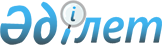 Шектеу іс-шараларын тоқтату туралыБатыс Қазақстан облысы Тасқала ауданы Қазақстан ауылдық округі әкімінің 2016 жылғы 20 сәуірдегі № 6 шешімі. Батыс Қазақстан облысының Әділет департаментінде 2016 жылғы 26 сәуірде № 4358 болып тіркелді      Қазақстан Республикасының 2001 жылғы 23 қаңтардағы "Қазақстан Республикасындағы жергілікті мемлекеттік басқару және өзін-өзі басқару туралы", 2002 жылғы 10 шілдедегі "Ветеринария туралы" Заңдарына сәйкес, Қазақстан Республикасы ауыл шаруашылығы Министрлігі "Ветеринариялық бақылау және қадағалау комитетінің Тасқала аудандық аумақтық инспекциясы" мемлекеттік мекемесі басшысының 2015 жылғы 4 желтоқсандағы № 307 ұсынысы негізінде ауылдық округ әкімі ШЕШІМ ҚАБЫЛДАДЫ:

      1. Тасқала ауданы Қазақстан ауылдық округінің Атамекен, Молочная, Қалмақ шабын, Аяқ, Қисық сай елді мекендері аумағында шектеу іс-шаралары тоқтатылсын.

      2. Қазақстан ауылдық округі әкімі аппаратының бас маманы (С. К. Сутеева) осы шешімнің әділет органдарында мемлекеттік тіркелуін, "Әділет" ақпараттық-құқықтық жүйесінде және бұқаралық ақпарат құралдарында оның ресми жариялануын қамтамасыз етсін.

      3. Осы шешімнің орындалуын бақылауды өзіме қалдырамын.

      4. Осы шешім алғашқы ресми жарияланған күннен бастап қолданысқа енгізіледі.


					© 2012. Қазақстан Республикасы Әділет министрлігінің «Қазақстан Республикасының Заңнама және құқықтық ақпарат институты» ШЖҚ РМК
				
      Қазақстан ауылдық округінің әкімі

А. Ташимов
